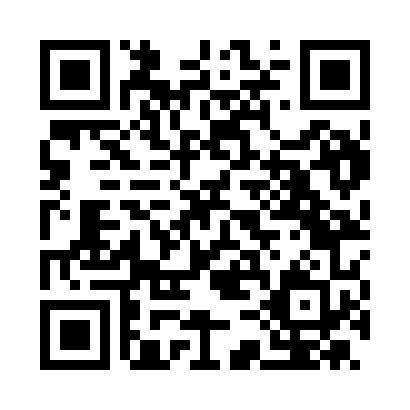 Prayer times for Avezzano, ItalyWed 1 May 2024 - Fri 31 May 2024High Latitude Method: Angle Based RulePrayer Calculation Method: Muslim World LeagueAsar Calculation Method: HanafiPrayer times provided by https://www.salahtimes.comDateDayFajrSunriseDhuhrAsrMaghribIsha1Wed4:136:021:036:008:069:472Thu4:116:001:036:018:079:493Fri4:095:591:036:028:089:514Sat4:075:581:036:028:099:525Sun4:065:571:036:038:109:546Mon4:045:551:036:048:119:557Tue4:025:541:036:048:129:578Wed4:005:531:036:058:139:599Thu3:585:521:036:058:1410:0010Fri3:575:511:036:068:1510:0211Sat3:555:501:036:078:1610:0312Sun3:535:481:036:078:1710:0513Mon3:525:471:036:088:1810:0714Tue3:505:461:036:088:1910:0815Wed3:485:451:036:098:2010:1016Thu3:475:441:036:108:2110:1117Fri3:455:431:036:108:2210:1318Sat3:445:421:036:118:2310:1419Sun3:425:421:036:118:2410:1620Mon3:415:411:036:128:2510:1821Tue3:395:401:036:128:2610:1922Wed3:385:391:036:138:2710:2023Thu3:365:381:036:148:2810:2224Fri3:355:381:036:148:2910:2325Sat3:345:371:036:158:3010:2526Sun3:325:361:036:158:3110:2627Mon3:315:361:036:168:3210:2828Tue3:305:351:046:168:3310:2929Wed3:295:341:046:178:3310:3030Thu3:285:341:046:178:3410:3231Fri3:275:331:046:188:3510:33